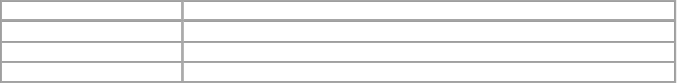 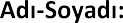 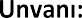 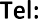 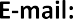 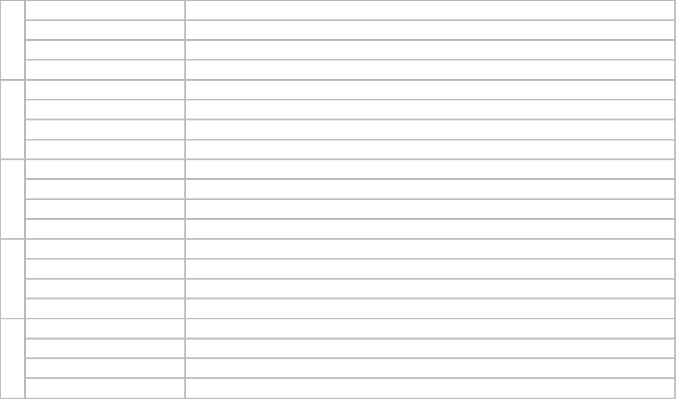 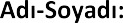 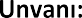 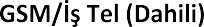 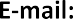 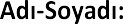 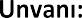 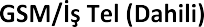 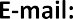 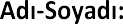 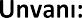 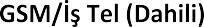 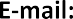 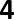 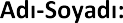 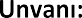 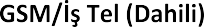 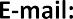 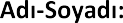 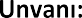 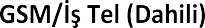 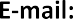 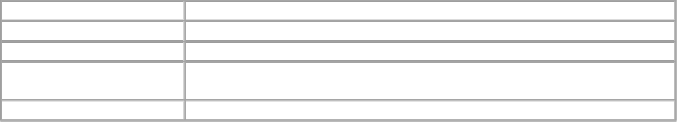 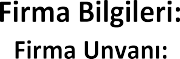 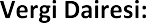 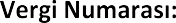 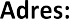 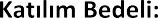 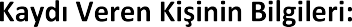 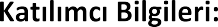 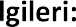 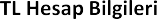 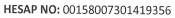 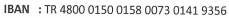 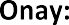 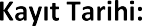 YÖNETİM DANIŞMANLIĞI VE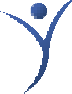 İNSAN KAYNAKLARI DANIŞMANLIĞI	KAYIT FORMU................................. TL+KDV (%18)Programımız kontenjan dahilindedir. Kesin kayıt için kayıt formu ödeme dekontu ile birlikte gönderilmelidir.Adı Soyadı : Unvanı	:Mucibur Rahman Sk. No 3, Salihağa İş Hanı, K: 2 D: 215, Konak, İzmir Telefon 0 232 484 00 50 • 0 532 653 24 51www.ydvizyon.com - info@ydvizyon.com